Eaton Square: Job Description for Teacher of Psychology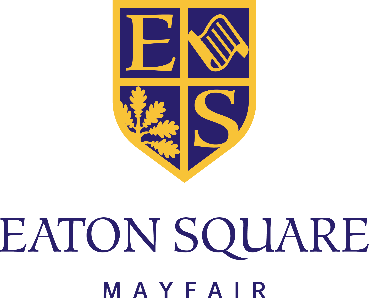 The School is committed to safeguarding and promoting the welfare of children and young people and expects all staff and volunteers to share this commitment. Person Specification Skills RequiredKnowledge BaseQualification/AttainmentAttitude/approachRoleTeacher of Psychology (2 mornings per week)Accountable to:Director of Studies    Accountabilities(in addition to those required of a qualified teacher)Teaching and learningTeaching AQA GCSE Psychology (two hours per week to Year 10 pupils and 2-3 hours per week for Year 11 pupils over two mornings). Potential opportunity to teach A level from September 2020 if desired.Planning and preparing relevant material and activities to teach the classes allocated, according to academic policiesSetting and marking pupils work regularly and appropriately in line with School policy; recording marks, monitoring progress and writing reports as requiredAttend staff meetings where possibleAttend parents evenings where possibleRecord keeping, assessment and analysis in line with School policy  Preparing pupil reports in line with School policyMeeting whole school deadlinesApplying School policy with regards to behaviour, engagement in class, anti-bullying and other essential School policiesPastoralSharing in the pastoral responsibility for all pupils in the School and especially for those in the teacher’s tutor, house or teaching group, liaising where appropriate with Tutors, Heads of Year and the Senior Management Team.Maintaining good order and discipline among pupils, safeguarding their welfare, health and safety at all times when they are the responsibility of the School. Being familiar with the School and Departmental policies on child protection, discipline and health and safetyReview and AmendmentThis job description should be seen as enabling rather than restrictive and will be subject to regular review. Decision making skills: the ability to solve problems and make decisionsEssentialTeamwork: the ability to work collaboratively with othersEssentialCommunication skills: the ability to make points clearly and understand the views of othersEssentialSelf-management skills: the ability to plan time effectively and organise oneself well. Strong analytical mind.EssentialExcellent professional knowledge and understanding EssentialExcellent subject knowledgeEssentialUnderstanding of national and examination curricular requirements of the subject.  EssentialUp to date with professional developments in the subject and other aspects of education EssentialQualified teacher status and/or PGCEDesirableGood honours degree  First or upper second desirableEssentialExperience of teaching  Experience of teaching  DesirableAbility to enthuse children and adultsEssentialPossess a positive attitude and approach to change and developmentEssentialEnjoy rising to the challenges inherent in a school environment EssentialLifelong learnerEssentialWillingness to be a part of the co-curricular life of the School both within and beyond the subject taughtDesirable